College Algebra 15.1 Rate of Change and SlopeObjectives: Students will be able to (a) find rates of change from tables and (b) find slope.Starter:You can use ratios to show a relationship between changing quantities, for example vertical and horizontal change.___________________shows the relationship between two changing quantities.  		When one quantity depends on the other, the following is true:				                       =	--------------------Finding Rate of Change Using a Table: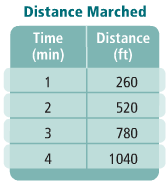 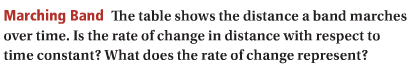 You Try: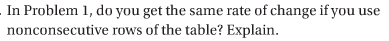 ________ is the ratio of the vertical change (or rise) to the horizontal change (or run) between two points on the line.					=			**Moving up or to the right are positive movements			**Moving down or the left are negative movementsFinding the Slope Using a graph: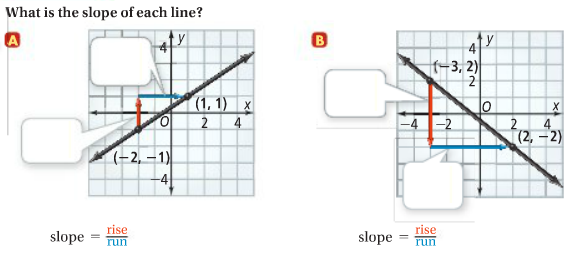 You try: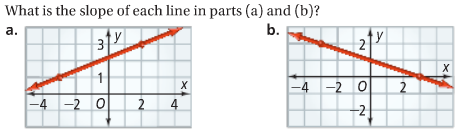 You can also use any two points on a line to find its slope. 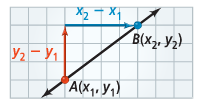 Two find slope given two points: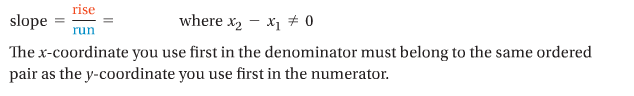 Finding Slope Using Points: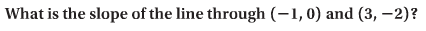 You Try: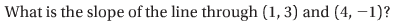 Finding Slopes of Horizontal and Vertical Lines: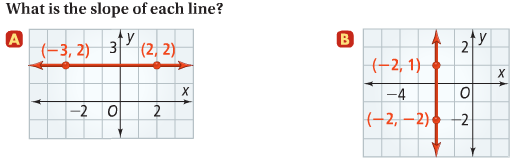 You Try: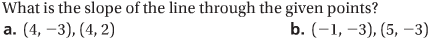 5.2 Direct Variation
Objective: Students will be able to write and graph an equation of a direct variation.**If the ratio of two variables is constant, then the variables have a special relationship.  This relationship is known as ________________________________.A direct variation is a relationship that can be represented by a function the form y = kx, where k is not equal to 0.  The _________________________________________________________ k is the coefficient of x.  By dividing each side of y = kx by x, you can see that the ratio of the variables is constant:To determine if an equation is a direct variation solve for y!!  If y = kx and k is not equal to 0 it represents a direct variation.Identifying a Direct Variation: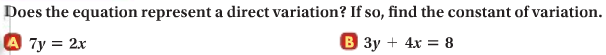 You try: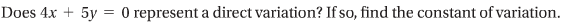 Writing a Direct Variation Equation: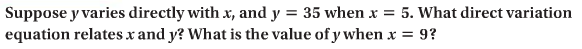 You Try: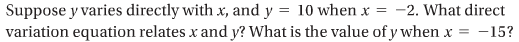 Application and Graph: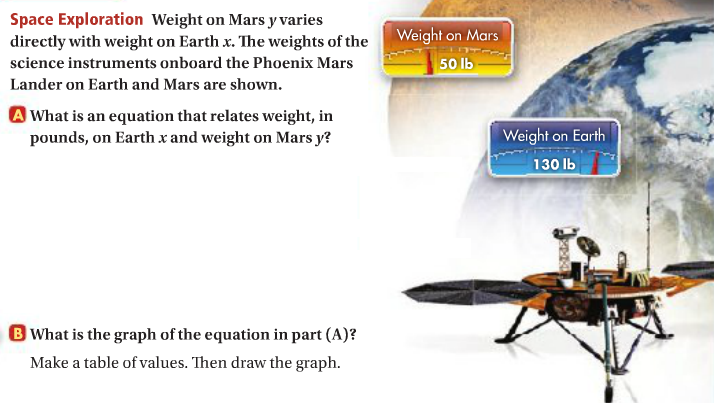 Concept Summary: Graphs of Direct Variation: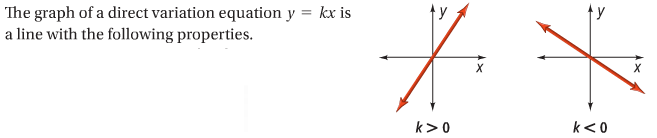 Writing a Direct Variation from a Table: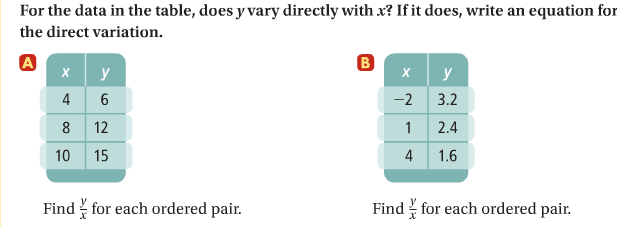 You Try: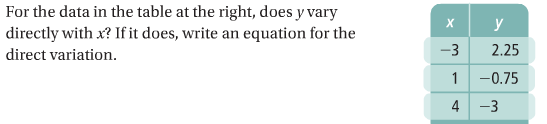 Hw: Section 5.2 p. 304 #9-29 odd, 30-32, 37-43 odd